   MUNICIPAL DE ARARAQUARA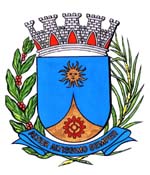   0122/16.:  EDIO LOPES:DEFERIDA.Araraquara, _________________                    _________________Indico ao  , a  de     o departamento competente, no  de proceder com urgência limpeza e reforma da Área de Lazer do Jardim Altos de Pinheiros II, localizada na Avenida Carlos Bersanetti Filho (Ninin), no Jardim Altos de Pinheiros II, desta cidade. Convém destacar que a citada Área de Lazer se encontra completamente tomada por mato alto, o playground está com equipamentos quebrados e enferrujados, além de necessitar da troca da areia que também está com mato, o que incorre risco às crianças que podem utilizar o local. A cobertura da quadra poliesportiva está inacabada e há inúmeras reclamações de falta de segurança. O local apresenta ainda, risco de proliferação de dengue, de escorpiões e outros animais peçonhentos.Seguem fotos em anexo.Araraquara, 08 de Janeiro de 2016.		EDIO LOPESVereador